体 检 须 知地点：辽宁省金秋医院  从三号楼门诊进门(预检分诊，出示“健康通行码”绿码，接受体温检测，按照指示牌到达体检中心集合体检。纸质版流调表及需要提供核酸阴性报告的由考生本人交给护士) 严禁家属进入时间：2020年7 月 27日  早8：30报到体检为了准确反映受检者身体的真实状况，请注意以下事项：1.请考生全程佩戴口罩。2.体检严禁弄虚作假、冒名顶替；如隐瞒病史影响体检结果的，后果自负。3.请按时参加体检，无正当理由不按时参加体检的视为放弃。4.受检者备好身份证、500元现金，体检表上贴近期二寸免冠照片一张。5.体检表第二页由受检者本人填写（自备黑色签字笔或钢笔），要求字迹清楚，无涂改，病史部分要如实、逐项填齐，不能遗漏。6.体检前一天请注意休息，勿熬夜，不要饮酒，避免剧烈运动。体检前一天请清淡饮食。7.体检当天需进行采血、彩超等检查，请在受检前禁食8-12小时，体检当日晨禁食禁水。体检前沐浴，穿好内裤，保持外阴部清洁。8.女性受检者月经期间请勿做妇科及尿液检查，待月经完毕后再补检；怀孕或可能已受孕者，事先告知医护人员，勿做X光检查。9.请配合医生认真检查所有项目，勿漏检。若自动放弃某一检查项目，将会影响对您的录用。10.体检医生可根据实际需要，增加必要的相应检查、检验项目。11.如对体检结果有疑义，请按有关规定办理。12.单位负责人与受检者同时到达体检地点，核对受检者身份。请负责人到达体检接待处后出示本人的工作证或单位介绍信。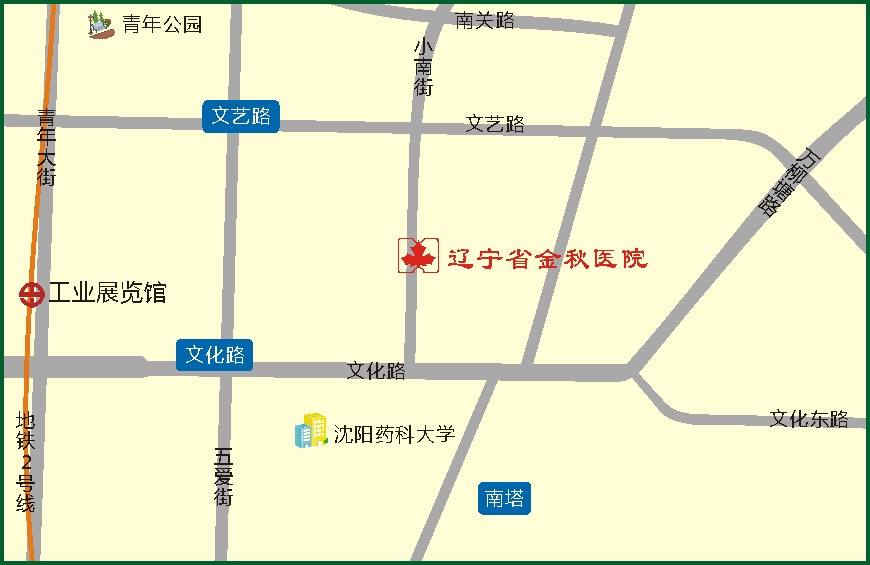 地理位置：沈阳市沈河区小南街317号（辽宁省金秋医院）公交路线：乘公交133路、213路、286路、K801路、K802路省金秋医院站下车即是。乘公交135路、239路、环路南塔站下车向正西方向，沿文化路走240米，右转进入小南街走370米即到。